RGF - Anexo 4 (LRF, art 55, inciso I, alínea "d" e inciso III alínea "c")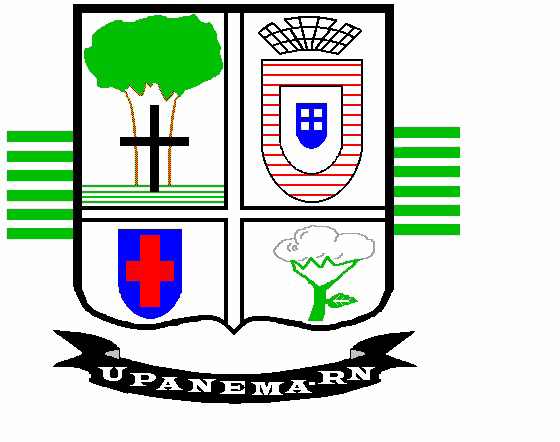 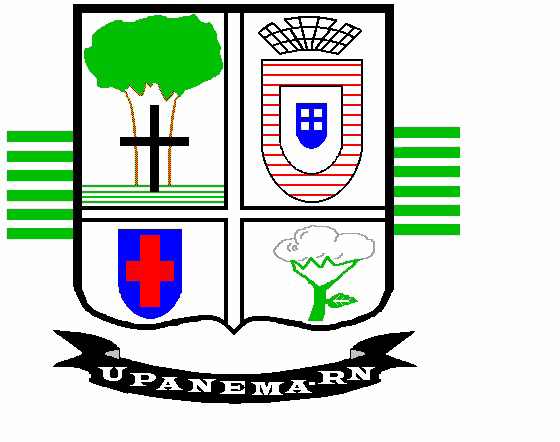 LIMITE GERAL DEFINIDO POR RESOLUÇÃO DO SENADO FEDERAL PARA AS OPERAÇÕES DE CRÉDITO INTERNAS E EXTERNAS6.930.451,6616,00LIMITE DEFINIDO POR RESOLUÇÃO DO SENADO FEDERAL PARA AS OPERAÇÕES DE CRÉDITO POR ANTECIPAÇÃO DA RECEITA ORÇAMENTÁRIA3.032.072,607,00Luiz Jairo Bezerra de Mendonça	Maria Aparecida Beserra Moura	Antônia Katia Medeiros da SilvaPrefeito Municipal	Controladora	SEC. MUN. DE FINANÇAS E PLANEJAMENTOTop  Down Consultoria Ltda.	Emitido por: Katiúscia Braga Albino FerreiraOPERAÇÃO DE CRÉDITOVALOR REALIZADOVALOR REALIZADOOPERAÇÃO DE CRÉDITONo Semestre de ReferênciaAté o Semestre de Referência(a)Mobiliária Interna ExternaContratual InternaEmpréstimosAquisição Financiada de Bens e Arrendamento Mercantil Financeiro Antecipação de Receita pela Venda aTermo de Bens e Serviços Assunção, Reconhecimento e Confissão de Dividas (LRF, art. 29, $1º) Operações de crédito previstas no art. 7º $ 3º da RSF nº 43/2001Externa EmpréstimosAquisição Financiada de Bens e Arrendamento Mercantil Financeiro Antecipação de Receita pela Venda aTermo de Bens e Serviços Assunção, Reconhecimento e Confissão de Dividas (LRF, art. 29, $1º) Operações de crédito previstas no art. 7º $ 3º da RSF nº 43/2001TOTAL (III)0,000,000,000,000,000,000,000,000,000,000,000,000,000,000,000,000,000,000,000,000,000,000,000,000,000,000,000,000,000,000,000,000,000,00APURAÇÃO DO CUMPRIMENTO DOS LIMITESVALOR% SOBRE A RCLRECEITA CORRENTE LÍQUIDA - RCL (IV)43.315.322,850,00OUTRAS OPERAÇÕES QUE INTEGRAM A DÍVIDA CONSOLIDADAVALOR REALIZADOVALOR REALIZADOOUTRAS OPERAÇÕES QUE INTEGRAM A DÍVIDA CONSOLIDADANo Semestre de ReferênciaAté o Semestre de Referência(a)Parcelamentos de Dívidas0,00	0,000,00	0,00Tributos0,000,00Contribuições Previdenciárias0,000,00FGTS0,000,00Operações de reestruturação e recomposição do principal de dívidas0,000,00